 Добрый вечер, уважаемые родители!   
Традиционно главным институтом воспитания является семья. То, что человек в детские годы приобретает в семье, он сохраняет в течение всей последующей жизни. Но семья может выступать в качестве как положительного, так и отрицательного фактора воспитания. Положительное воздействие на личность ребенка состоит в том, что никто, кроме самых близких для него в семье людей – матери, отца, бабушки, дедушки, брата, сестры, не относится к ребенку лучше, не любит его так и не заботится столько о нем. И, вместе с тем, никакой другой социальный институт не может потенциально нанести столько вреда в воспитании детей, сколько может сделать семья. 
А  начать мне хотелось бы нашу встречу  с одной притчи….Притча (звучит спокойная инструментальная музыка)“Как-то раз один человек вернулся поздно домой с работы, как всегда усталый и задёрганный, и увидел, что в дверях его ждёт пятилетний сын. 
– Папа, можно у тебя кое-что спросить? 
– Конечно, что случилось? 
– Пап, а сколько ты получаешь? 
– Это не твоё дело! – возмутился отец. – И потом, зачем это тебе?
– Просто хочу знать. Пожалуйста, ну скажи, сколько ты получаешь в час?
– Ну, вообще-то, 500. А что?
– Пап – сын посмотрел на него снизу вверх очень серьёзными глазами. – Пап, ты можешь занять мне 300?
– Ты спрашивал только для того, чтобы я тебе дал денег на какую-нибудь дурацкую игрушку? – закричал тот.– Немедленно марш к себе в комнату и ложись спать! Нельзя же быть таким эгоистом! Я работаю целый день, страшно устаю, а ты себя так глупо ведешь!
Малыш тихо ушёл к себе в комнату и закрыл за собой дверь. А его отец продолжал стоять в дверях и злиться на просьбы сына: “Да как он смеет спрашивать меня о зарплате, чтобы потом попросить денег?” Но спустя какое-то время он успокоился и начал рассуждать здраво: "Может, ему действительно что-то очень важное нужно купить. Да чёрт с ними, с тремя сотнями, он ведь ещё вообще ни разу у меня не просил денег".
Когда он вошёл в детскую, его сын уже был в постели.
– Ты не спишь, сынок? – спросил он.
– Нет, папа. Просто лежу, – ответил мальчик.
– Я, кажется, слишком грубо тебе ответил, – сказал отец. – У меня был тяжелый день, и я просто сорвался. Прости меня. Вот, держи деньги, которые ты просил.
Мальчик сел в кровати и улыбнулся. 
– Ой, папка, спасибо! – радостно воскликнул он. Затем он залез под подушку и достал еще несколько смятых банкнот… Его отец, увидев, что у ребенка уже есть деньги, опять разозлился. А малыш сложил все деньги вместе, и тщательно пересчитал купюры, и затем снова посмотрел на отца.
– Зачем ты просил денег, если они у тебя уже есть? – проворчал тот..
– Потому что у меня было недостаточно. Но теперь мне как раз хватит, – ответил ребенок. – Папа, здесь ровно пятьсот. Можно я куплю один час твоего времени? Пожалуйста, приди завтра с работы пораньше, я хочу чтобы ты поужинал вместе с нами…”
Порой за ворохом дел мы забываем о том, что самое лучшее, что мы можем дать своему ребенку – это любовь сердца, тепло души, личное внимание и свое бесценное время. Их нельзя “заработать”, “купить” – они даются только сейчас. Мы не владеем прошлым – оно уже за плечами. Мы не берем авансом будущее – оно еще не наступило. Только ЗДЕСЬ и СЕЙЧАС… Как вы думаете, в чем смысл рассказанной мной притчи..  О чем она? (Ответы родителей, обсуждение мнений)Задумывались ли вы о том что часто за повседневными заботами мы не замечаем как меняются наши дети?Особое внимание родители могут уделять становлению эмоциональных связей с ребенком, что в свою очередь способствует профилактики становления зависимых форм поведения у дошкольника. Припомните игры, в которые играет ваш ребенок. А как он реагирует на то, когда вы даете ему в руки сотовый телефон или оставляете за экраном монитора? Вас нечто не настораживает в его поведении, когда вы забираете мобильный телефон или отключаете компьютер?Как, на ваш взгляд, дети становятся зависимыми? Какие факторы влияют на это и, что является причинами данных форм поведения? ОБСУЖДЕНИЕУпражнение «Диктат»Цель: осознать права ребенка и принять их; нельзя принимать решение за ребенка.Ведущий выбирает одного из родителей для выполнения упражнения, который будет изображать ребенка.Ведущий: посмотрите пожалуйста на свои стулья, у кого на стуле окажется геометрическая фигура - треугольник выходит в круг. Вы ребенок, а я - мать. Я очень забочусь о своем ребенке, чтобы он не вымазывался, чтобы не заболел и т.д. Запрещаю прыгать ребенку по лужам, бегать по улице (завязывает ему ноги ремешком, либо ленточкой), запрещаю прикасаться к палочкам на улице, собирать камни и тянуть их в рот (завязывает руки), запрещаю смотреть на вещи, которые по вашему мнению, не нужно видеть ребенку – (завязывает глаза), слушать то, что говорят взрослые (завязывает уши), не хочу разговаривать с ребенком и говорю закрой рот – (завязывает рот). Посмотрите на моего ребенка, сможет ли он в этом состоянии эффективно общаться со сверстниками, удовлетворять свои потребности, развиваться полноценно.Эти все действия и слова родителей негативно влияют на развитие ребенка, но в каждом случае можно найти компромисс, помогите мне.Родители находят компромисс для решения сложных ситуаций:- Не завязывать ноги - обуть резиновые сапоги;- Не завязывать руки - помыть руки после прогулки;- Не завязывать глаза или уши - разговаривать спокойным голосом, не ругаться;- Не завязывать рта - выслушать ребенка;Ведущий: вместе мы с вами нашли варианты решения проблемы. Нельзя запрещать ребенку, познавать окружающий мир, только в познании окружающей среды и в общении с родителями, ребенок развивается и это влияет на социализацию ребенка.Рекомендации ведущему. Во время обсуждения добиться единства мнений: что сначала развязывать. Подвести к мысли о том, что нужно спросить самого ребенка, нельзя принимать решение за ребенка.Психологический комментарий. Упражнение дает возможность осознать права ребенка и принять их.Упражнение  «Цветок»Ведущий: Народная мудрость гласит: «самый сладостный звук для человека - это его имя». Если хотите привлечь внимание человека к себе, настроить его к общению, то следует обращаться к человеку, ребенку по имени. А как вы называете своего ребенка?Помочь найти положительные качества своего ребенка Вам поможет задача «Цветок».Инструкция: предлагаю заполнить лепестки. В середине запишите имя своего ребенка. На листочках ласковые слова, а на лепестках положительные качества ребенка.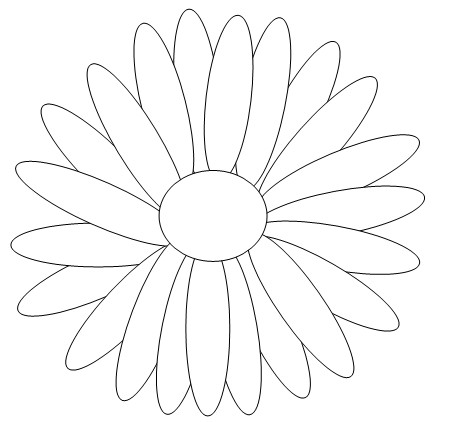 Вывод: лепестков много и видимо Вам очень трудно подобрать ласковые слова. Охарактеризовать качества ребенка с положительной стороны.Рефлексия:- Было трудно?- Какие ощущения вызвало у Вас это упражнение?- Легко ли Вам было заполнять? Почему?Ведущий: «Особое внимание для воспитания в ребенке здоровых эмоций, доброжелательности и правильного позитивного мышления нужно уделять развитию положительных эмоций».Вопрос к родителям: «Как вы развиваете в ребенке положительные эмоции? Приведите примеры.»Ответы родителей...Вывод ведущего: «Самый главный путь к развитию положительных эмоций у детей - это любовь. Любить своего ребенка - это целая наука».Мини-информация: «Любовь».«Любовь - самое высшее чувство. Разумеется, каждый из нас убежден, что любит своего ребенка. Мы любим своих детей, но далеко не все проявляем свою любовь столь очевидно, чтоб ребенок почувствовал ее. (Например: ребенок не ощущает нашу любовь и нежность, когда мы энергично отмываем ему уши и т.п.) Кроме того, столь же верно, что он вызывает у нас не только любовь, но порой и досаду, раздражение, сожаление, нетерпение и даже отчаяние. Эти чувства мы бессознательно проявляем куда более драматично и убедительно, нежели нашу любовь. И для многих родителей - это норма поведения!Люди вкладывают в понятие любви тот смысл, который соответствует их личному развитию. И поэтому далеко не каждый вид любви приносит им радость.Итак, Любовь может быть трех видов — детская, взрослая и совершенная.Детская - люблю за то, что ты делаешь для меня или даешь мне.Взрослая - люблю за то, что имею возможность делать для тебя или давать тебе.Совершенная - люблю за то, что ты есть, - безотносительно к тому, что ты мне даешь, или что я тебе даю; что ты для меня делаешь, или я для тебя делаю.Например...Детская_любовь: «Если я люблю тебя, то ты должен...» Это любовь потребителя - но не обязательно в лице ребенка. Высказывания: «Если любишь - купи игрушку», « Если любишь - учись хорошо», «Если любишь - не расстраивай меня».Взрослая любовь: «Если я люблю тебя, то я должен...» Это любовь инвестора.Высказывания: «Хоть ты и бестолковый работник, но выгонять тебя не хочется, потому что ты долго учился за наш счет».Детская и взрослая любовь очень насильственны. По существу они представляют собой маятник, который качается от радости к печали, от принятия к непринятию, от любви к гневу и насилию.Только совершенная любовь является настоящей, а также постоянным источником радости.»Вопрос к родителям (не для ответа, а для размышления): «Какую любовь проявляете вы по отношению к своему ребенку?»«Любовь нерадостного типа ущербна, потому что отрицает чужую (или свою) свободу. И в этом отрицании она должна либо зайти настолько далеко, чтобы отрицать саму себя, либо вырасти в любовь совершенную (в тотальное принятие себя и другого человека без желания его исправлять или переделывать, оценивать, или критиковать, ублажать или контролировать). Любовь же к себе выражается в том, что понимая сущность другого и, принимая его таким, каков он есть, мы придерживаемся грани, за которой не позволяем ему нанести себе вред.Итак, главной составляющей Любви является безусловное принятие.Безусловно принимать ребенка - значит любить его не за то, что он красивый, умный, способный, отличник, а просто так, просто за то, что он есть.Потребность в любви и принадлежности, то есть нужности другому, одна из фундаментальных человеческих потребностей. Ее удовлетворение – необходимое условие нормального развития ребенка. Эта потребность удовлетворяется, когда вы сообщаете ребенку, что он вам дорог, нужен, важен, что он просто хороший. Такие сообщения содержатся в приветливых взглядах, ласковых прикосновениях, прямых словах: «Как хорошо, что ты у нас родился», «Я рада тебя видеть», «Ты мне нравишься», «Я люблю, когда ты дома», «Мне хорошо, когда мы вместе».Не менее важен телесный контакт с ребенком. Психологами рекомендовано обнимать ребенка не менее 4-х раз в день (что просто необходимо каждому для выживания), а для хорошего самочувствия нужно не менее 8-ми объятий в день! И, между прочим, не только ребенку, но и взрослому.Конечно же, ребенку подобные знаки принятия особенно нужны, как пища растущему организму. Они его питают эмоционально, помогая психологически развиваться».Домашнее задание для родителей Ученые давно доказали, что если ребенок рождается и растет в атмосфере любви, то он вырастает более счастливым и благополучным. Существует много способов проявления любви. Одним из таких замечательных способов является объятие. Медики и психологи единогласно пришли к заключению, что объятия крайне необходимы в семье. Они не портят характер людей, всегда доступны, всем приятны и необходимы людям любого возраста. Хотя это внешнее проявление любви, однако, объятия оказывают немедленный внутренний эффект. Считается, что ежедневно необходимы 5 объятий для выживания, 10 – для поддержки и 15 – для роста и развития ребенка. Наилучший результат достигается тогда, когда объятия используются в нужный момент в течение всего дня. Выполнение данной рекомендации не требует тренировки и поэтому будет вашим постоянным домашним заданием. Рефлексия. Совместное формулирование общих выводов по обсуждаемой проблеме. Ответы на вопросы: Чем помогла Вам сегодняшняя встреча? Какая часть вызвала особый интерес? Ваши предложения и пожелания на будущее. 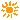 Мы всегда рядом со своим ребенком, и немудрено, что иногда мы не успеваем за временем и воспринимаем его так, как будто он все еще тот малыш, каким был полгода назад. Мы продолжаем общаться с ним как с младенцем, делать за него то, с чем он уже вполне может справиться самостоятельно. Но бывает и так, что мы опережаем события и нам кажется, будто ребенок уже достаточно взрослый, чтобы подолгу заниматься, быть усидчивым, ответственным, исполнительным, хотя на самом деле он еще совсем не готов к этому. 